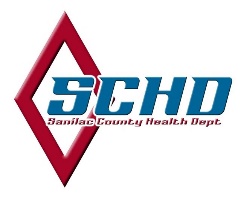 SANILAC COUNTY HEALTH DEPARTMENTBOARD OF HEALTH  Tuesday, November 15, 2022, 9:00 a.m. – 11:00 a.m.In Person-95 Dawson StreetJoin Zoom Meetinghttps://zoom.us/j/96608986524?pwd=YTFueEpER3hlNy91TkpVc1ZmUmNKZz09Meeting ID: 966 0898 6524 13092053325,,96608986524#,,,,*850545# US Passcode: 850545One tap mobile  13092053325,,96608986524#,,,,*850545# USMeeting ID: 966 0898 6524Passcode: 850545Find your local number: https://zoom.us/u/aetCaghrAWCall to Order/Roll Call/Welcome GuestsPublic Comments  Agenda (Action required)Minutes – October 23, 2022 (Action Required)Department Reports   Public Health – Katie O’MaraSubstance Use – Shauna BoomsIT – Jeff BuffingtonEP – Michelle McDonaldEH – Bryant WilkePersonnel/Finance Committee ReportAccounts Payable (Action Required)Total payables		$	General payables 	$MIHP client travel 	$	2)  Personnel Meeting – Finance Report (Action required) Write Off Report September 2022 (Action Required) – $CoVid19  Write-Offs September 2021-September 2022 –  $Correspondence Medical Director’s Report  Health Officer’s Report New Business Unfinished BusinessPublic CommentAdjournment - Next Meeting Tuesday, December 20, 2022 - 9:00 a.m. – 11:00 a.m.